                               Liceo José Victorino Lastarria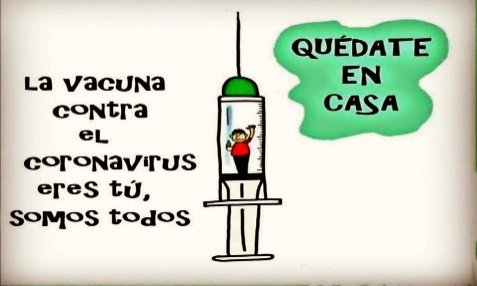                                                  Rancagua                            “Formando Técnicos para el mañana”                                    Unidad Técnico-PedagógicaARTES VISUALES DE PRIMERO MEDIONombre: _______________________________Curso: _____________ Fecha: __________Profesora: Erika NiñoSemana: Del 29-06-2020 al 03-07-2020OA: Crear trabajos y proyectos visuales basados en su imaginación personal investigando el manejo de materiales sustentables en procedimientos de grabados.Objetivo de la clase: Desarrollar habilidades personales en la escrituras. Actividad Realizar en blanco y negro la letra inicial de tu nombre utilizando las acuarelas blanca y negra en una cartulina tamaño oficio, teniendo en cuenta la claridad en la lámina, rotulación, investigación, recursos, limpieza, aplica con trazado limpios.Materiales a utilizar:-Cartulina tamaño oficio-Escuadras o reglas-Lápiz grafito-Acuarelas o temperas color blanco y negro- PincelesENVIAR LAS ACTIVIDADES AL CORREO emnm09@gmail.comCOLOCAR SU NOMBRE, APELLIDO Y CURSO AL QUE PERTENECE